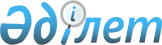 Об установлении квоты рабочих мест для инвалидов
					
			Утративший силу
			
			
		
					Постановление акимата Тайыншинского района Северо-Казахстанской области от 6 декабря 2013 года N 629. Зарегистрировано Департаментом юситиции Северо-Казахстанской области 15 января 2014 года N 2488. Утратило силу постановлением акимата Тайыншинского района Северо-Казахстанской области от 13 мая 2016 года N 204      Сноска. Утратило силу постановлением акимата Тайыншинского района Северо-Казахстанской области от 13.05.2016 N 204 (вводится в действие со дня подписания).

      В соответствии с подпунктом 1) статьи 31 Закона Республики Казахстан от 13 апреля 2005 года "О социальной защите инвалидов в Республике Казахстан", подпунктом 5-2) статьи 7 Закона Республики Казахстан от 23 января 2001 года "О занятости населения" акимат Тайыншинского района Северо-Казахстанской области ПОСТАНОВЛЯЕТ:

      1. Установить квоту рабочих мест для инвалидов в размере трех процентов от общей численности рабочих мест для работодателей Тайыншинского района.

      2. Признать утратившим силу постановление акимата Тайыншинского района Северо-Казахстанской области от 11 февраля 2009 года № 42 "Об установлении квоты рабочих мест для инвалидов" (Зарегистрировано Управлением юстиции Тайыншинского района Северо-Казахстанской под № 13-11-143 от 10 марта 2009 года, опубликовано в районной газете от 3 апреля 2009 года № 14 "Тайыншинские вести" от 3 апреля 2009 года № 14 "Тайынша таңы").

      3. Контроль за исполнением данного постановления возложить на заместителя акима района Туркова Ивана Ивановича.

      4. Настоящее постановление вводится в действие по истечении десяти календарных дней со дня его первого официального опубликования.


					© 2012. РГП на ПХВ «Институт законодательства и правовой информации Республики Казахстан» Министерства юстиции Республики Казахстан
				
      Аким Тайыншинского района
Северо-Казахстанской области

С. Салтыков
